 Биография мэра города Новочеркасска – Киргинцева Владимира Витальевича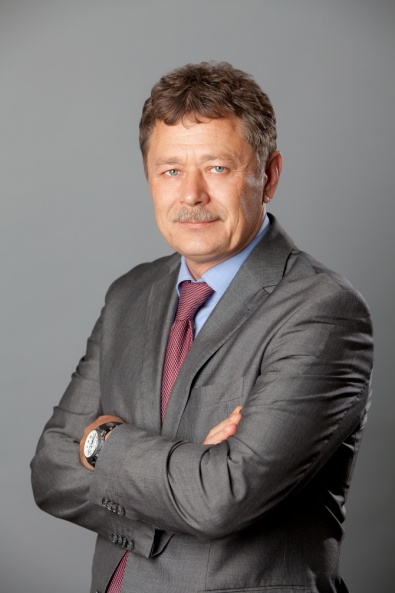 1985 год – окончил Новосибирский электротехнический институт, квалификация – «инженер-гидроэлектротехник».1986–1994 – начальник отдела капитального строительства, начальник производственно-технического отдела управления «Алмаздортранс» (Ленск, Якутия).1994–1999 – главный инженер Ленского отделения объединенной дирекции строящихся предприятий.2001–2002 – ведущий инженер, затем начальник отдела предприятия «Ростовоблстройзаказчик».2002–2004 – замещение должности начальника отдела министерства строительства, архитектуры и жилищно-коммунального хозяйства Ростовской области.2004–2007 – заместитель директора, затем директор предприятия «Ростовоблстройзаказчик».2007 году – министр территориального развития, архитектуры и градостроительства Ростовской области.2010 год – первый заместитель мэра Ростова-на-Дону.Владимир Витальевич награжден знаком «Почетный строитель России». 